Senior Security ConsultantSafety, Security and Risk Team/Information and Safety GroupNgā Tohu Ratonga | Organisational Capability and Services BranchThe Senior Security Consultant works with DIA Branch’s to develop and implement resilient and effective business services and solutions that are aligned with DIA requirements, legislation and government regulations.  They champion security by design, provide expert advice and lead the delivery of effective security outcomes across business services, investment and improvement opportunities.Reporting to: Manager Safety, Security and RiskLocation: WellingtonSalary range: Information Technology JWhat we do matters – our purposeOur purpose is to serve and connect people, communities and government to build a safe, prosperous and respected nation.In other words, it’s all about helping to make New Zealand better for New Zealanders.How we do things around here – our principlesWorking effectively with MāoriTe Aka Taiwhenua – our Māori Strategic Framework – enables us to work effectively with Māori. We accept our privileged role and responsibility of holding and protecting the Treaty of Waitangi / Te Tiriti o Waitangi.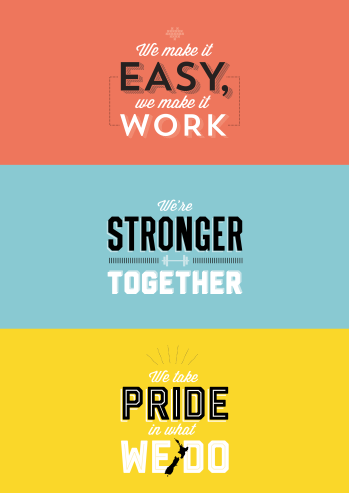 We make it easy, we make it work Customer centredMake things even betterWe’re stronger together Work as a teamValue each otherWe take pride in what we do Make a positive differenceStrive for excellenceWhat you will do to contributeAs a result we will seeDIA Capability and maturity upliftDevelop a strong understanding of each DIA branch business model, including business drivers, strategies, outcomes and strategic partner relationships Contribute to branch planning, development of business cases, strategies and roadmaps to uplift security and safety capability and improve delivery of DIA services.Provide strategic advice on all matters pertaining to security and safety management to key business stakeholders and technology partnersServe as a primary point of contact to facilitate  the initiation and development of branch initiatives and investments, providing security planning advice to the business, architects and technology partners Manage and oversee the delivery of appropriate and effective security outcomes and advice across these investments, at program and individual project level Contribute security domain expertise to the development of enterprise, domain and solution strategies and architecturesAlignment of branch outcomes with security and safety strategies is achievedMeasures for security and safety across business services are known and understoodPositive and co-operative working relationships are built and sustained at all levels with stakeholders.DIA increases its maturity levels and sees a demonstrable increase in capability across DIAStrategies are aligned to business needs and drive innovation and improvements by identifying investment opportunities and realising benefitsSystem of government is strengthened Innovation and continuous improvementTrack developments and changes to business services and threat models, to ensure that these are understood by stakeholders and opportunities or risks addressed through effective planningKeep abreast of emerging security and safety trends across your selected portfolio or domain and provide strategic advice to senior stakeholders Contribute to the development of effective Security, Safety and Risk policy and guidelines that align with government requirementsActively contribute to the Information and Safety Group strategy, planning and improvement activities.Security strategies and architectures align with business strategies and architectures and drive continuous improvement to DIA ServicesCurrency with changing industry practices is maintained and the business is able to access innovative and new ways of thinkingPractice DevelopmentProvide leadership across selected portfolio or domain specialisation to ensure that improvements are made to the practices and methodologies supporting DIA Security and Safety  capabilities.Proactively seek feedback and share lessons learned to inform improvements to the practices and methodologies supporting Security and Safety capabilities.Currency with changing industry practices is maintained and the business is able to access innovative and new ways of thinking Stakeholder and Relationship ManagementDevelop and maintain productive and collaborative relationships with key stakeholders, within DIA, Government and ICT Partners to support achievement of our team and DIA outcomes.Proactively work to promote an agile and responsive culture within the practice and to position the team as trusted advisors to the business.Positive relationships and effective communications are maintained with key stakeholders and position DIA to achieve business outcomes.Health and safety (for self)Work safely and take responsibility for keeping self and colleagues free from harmReport all incidents and hazards promptlyKnow what to do in the event of an emergencyCooperate in implementing return to work plansA safe and healthy workplace for all people using our sites as a place of work.Health and safety guidelines are followedAdviseCollaborate withInfluenceInformManage/leadDeliver toWho you will work with to get the job doneWho you will work with to get the job doneAdviseCollaborate withInfluenceInformManage/leadDeliver toInternalBranch Leadership TeamsInternalI&S Leadership TeamInternalDCEs, GMs and managersInternalProgramme and project managersInternalManager Safety, Security and RiskInternalTechnology managers and staffInternalI&S Group team membersInternalSafety, Security & Risk team membersExternalVendor, Service Providers and PartnersExternalCommunities of Practice / Professional bodiesExternalGovernance and advisory groupsYour delegations Your delegations Human Resources and financial delegationsLevel ZDirect reportsNoneYour success profile for this roleWhat you will bring specificallyAt DIA, we have a Capability Framework to help guide our people towards the behaviours and skills needed to be successful. The core success profile for this role is Specialist.

Keys to Success:Problem solvingCritical thinkingInterpersonal savvyNavigating complexityCommunicating with influenceTechnical and specialist learningExperience: Experience with planning, directing and managing implementation for large programmes, from contract to final operation and transition to “business-as-usual”.Strong security consulting track record of successfully engaging with senior level management, business owners and executivesDemonstrated capability across a specific or a number of security domains (for example: Architecture, Assurance, Cyber, Information or Physical Security)Demonstrated capability to deliver high quality strategic business and technology planning artefacts that seamlessly integrate business demand and IT supply.A proven track record in managing the delivery of business solutions in a service orientated organisation and a demonstrable commitment to excellent customer serviceKnowledge:Comprehensive understanding of strategic and business planning aligned to security outcomes and the implementation of technology to accomplish business changeKnowledge of business re-engineering principles and processes A broad knowledge across a range of security and safety domains or specific deep domain expertise, including practical application of security and safety in support of business outcomesSkills:Expertise in bringing people with opposing views together, and steering debates towards pragmatic solutions and a win: win outcome, applied at the most senior levels of the organisationAbility to quickly acquire a deep understanding of the nuances of the business, to time engagement right, influence thinking and communicate complex and technical concepts to different audiences.  A flexible approach and responsiveness to new ideas and activities, demonstrated by willingness to take on new challenges, roles and responsibilities.Strong analytically, particularly the ability to think about and apply solutions to meet DIA’s business outcomes and strategies.Ability to apply abstract concepts in innovative ways to solve business and technology problems.Other requirements:The ability to obtain and maintain a CONFIDENTIAL security clearanceIndustry recognised qualifications and certifications